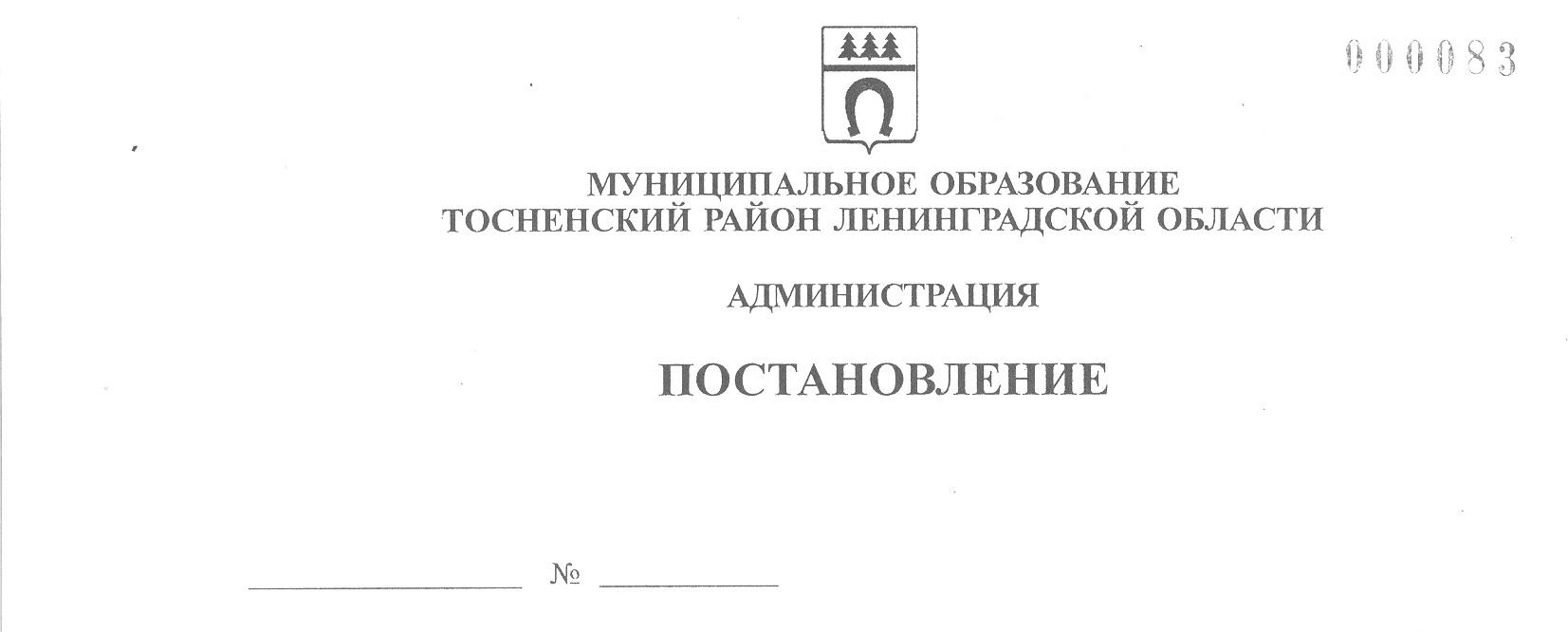 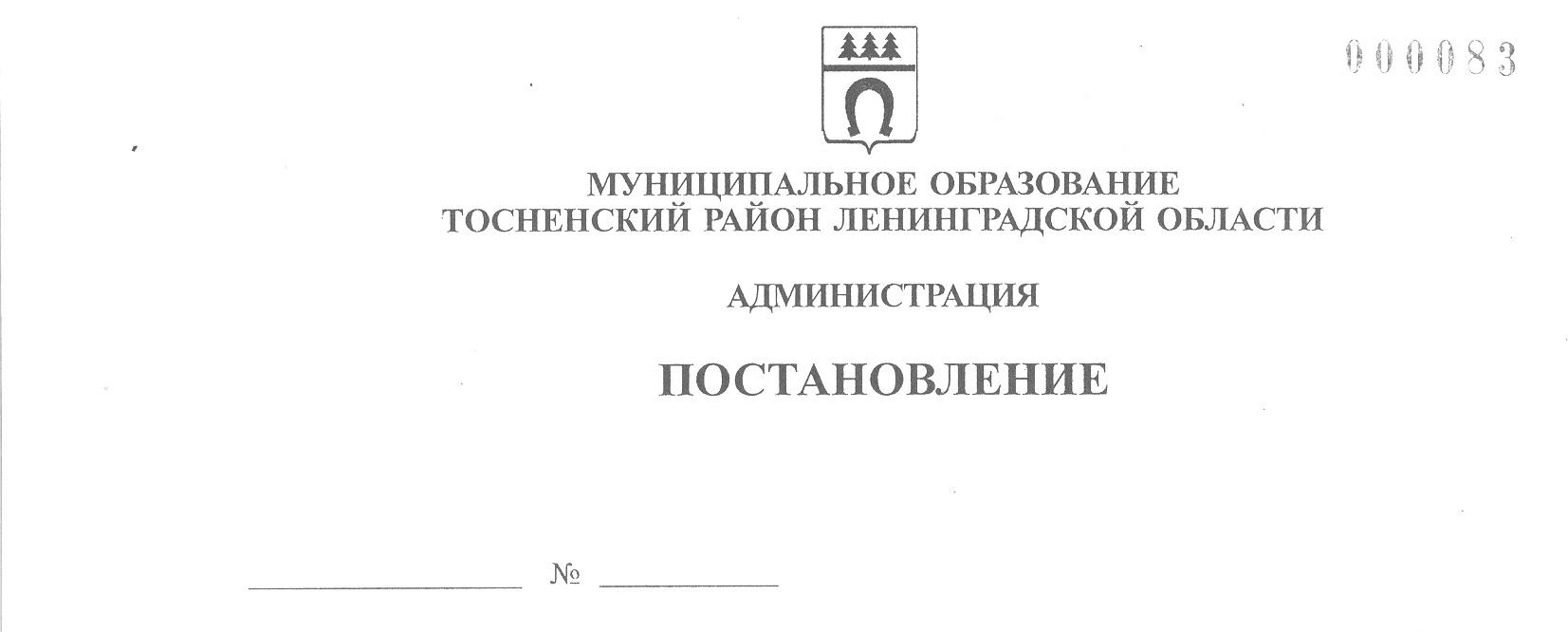 11.05.2022                                   1596-паО внесении изменений  в Инструкцию о системах оплаты труда в муниципальных учреждениях Тосненского городского поселенияТосненского муниципального района Ленинградской области по видам экономической деятельности, утвержденную постановлением администрации муниципального образованияТосненский район Ленинградской области от 31.07.2020 № 1353-па(с учетом изменений, внесенных постановлениями администрации муниципального образования Тосненский район Ленинградскойобласти от 07.10.2020 № 1795-па, от 08.02.2021 № 223-па, от 04.10.2021 № 2325-па) В целях совершенствования системы оплаты труда работников муниципальных учреждений Тосненского городского поселения Тосненского муниципального района Ленинградской области, исполняя полномочия администрации Тосненского городского поселения Тосненского муниципального района Ленинградской области на основании статьи 13 Устава Тосненского городского поселения Тосненского муниципального района Ленинградской области и статьи 25 Устава муниципального образования Тосненский муниципальный район Ленинградской области, администрация муниципального образования Тосненский район Ленинградской областиПОСТАНОВЛЯЕТ:1. Внести в Инструкцию о системах оплаты труда в муниципальных учреждениях Тосненского городского поселения Тосненского муниципального района Ленинградской области по видам экономической деятельности (далее – Инструкция), утвержденную постановлением администрации муниципального образования Тосненский район Ленинградской области от 31.07.2020 № 1353-па (с учетом изменений, внесенных постановлениями администрации муниципального образования Тосненский район Ленинградской области от 07.10.2020 № 1795-па, от 08.02.2021 № 223-па, от 04.10.2021 № 2325-па), следующие изменения:1.1. В приложении 2 к Инструкции (Межуровневые коэффициенты по общеотраслевым должностям руководителей, специалистов и служащих):1.1.1. В таблице:- в пункте «ПКГ Общеотраслевые должности служащих третьего уровня» строку «5-й КУ» после слов «Главные специалисты» дополнить сноской «1»;- сноски 1-6 считать сносками 2-7 соответственно.1.1.2. Дополнить новой сноской 1 к таблице следующего содержания:« <1> Производное «главный» не устанавливается к должностям 1-й КУ ПКГ «Общеотраслевые должности служащих третьего уровня».1.1.3. Сноски 1-6 к таблице считать сносками 2-7 к таблице соответственно.1.2. В приложении 4 к Инструкции (Межуровневые коэффициенты по должностям работников физической культуры и спорта) в разделе 3 «Порядок отнесения учреждений физической культуры и спорта к группе по оплате труда руководителей» пункт 2 изложить в новой редакции: «2. Объемные показатели, характеризующие масштаб управления муниципальными учреждениями физической культуры и спортаПримечания:1. Количество спортсменов определяется по списочному составу спортсменов, проходящих спортивную подготовку на 1 января текущего года.2. Количество проводимых физкультурных и спортивных мероприятий определяется на основе данных за отчетный год».2. Постановление вступает в силу со дня его официального опубликования.3. Комитету финансов администрации муниципального образования Тосненский район Ленинградской области направить в пресс-службу комитета по организационной работе, местному самоуправлению, межнациональным и межконфессиональным отношениям администрации муниципального образования Тосненский район Ленинградской области настоящее постановление для опубликования и обнародования в порядке, установленном Уставом Тосненского городского поселения Тосненского муниципального района Ленинградской области.4. Пресс-службе комитета по организационной работе, местному самоуправлению, межнациональным и межконфессиональным отношениям администрации муниципального образования Тосненский район Ленинградской области опубликовать и обнародовать настоящее постановление в порядке, установленном Уставом Тосненского городского поселения Тосненского муниципального района Ленинградской области.5. Контроль за исполнением постановления возложить на заместителя главы администрации – председателя комитета финансов администрации муниципального образования Тосненский район Ленинградской области Мурша С.И.Глава администрации					                              А.Г. КлементьевГрогуль Наталья Георгиевна, 8(81361)3324815 га№ п/пОбъемные показателиУсловия расчетаКоличество баллов1Количество спортсменов, проходящих спортивную подготовку:1.1в спортивно-оздоровительных группах, группах начальной подготовки, в тренировочных группах (до двух лет)За каждого спортсмена0,51.2в тренировочных группах (свыше двух лет)За каждого спортсмена12Количество спортсменов, входящих в списки сборных команд:2.1Тосненского районаЗа каждого спортсмена12.2Ленинградской областиЗа каждого спортсмена33Проведение физкультурных и спортивных мероприятий, включенных в календарный план физкультурных мероприятий и спортивных мероприятий Тосненского городского поселения и Тосненского района Ленинградской областиЗа каждое мероприятие54Обеспечение доступа к объектам спорта для организации и проведения физкультурных и спортивных мероприятий, включенных в календарный план физкультурных мероприятий и спортивных мероприятий Тосненского городского поселения и Тосненского района Ленинградской областиЗа каждый час в год0,015Количество занимающихся в группах, не относящихся к группам спортивной подготовкиЗа каждого занимающегося0,5